ANGLICKÝ JAZYKTheme: UNIT 19 Farm animals (Lekce 19 Domácí zvířata) uč.+PS 40-41SLOVNÍ ZÁSOBAStuduj na quizlet.com https://quizlet.com/join/GfhuqMeR8Oddíl: 5. rocnik – UNIT 19 (Farm animals)PS 40/2 (co zvířata jedí), 3 (co nám zvířata dávají) – správné řešení ověř v klíči            Poslechni si písničku a zahraj si hru (na neznámá slova použij slovníček) :https://learnenglishkids.britishcouncil.org/songs/old-macdonald-had-farmhttps://learnenglishkids.britishcouncil.org/word-games/animal-body-parts-1https://learnenglishkids.britishcouncil.org/word-games/animal-body-parts-2NEPOVINNÉ: PS 40/1, PS 41/5GRAMATIKA – stupňování přídavných jmen, prostuduj rámeček uč. 41/3Ve škole jsme se učili 1. a 2. stupeň (např.: malý (small) – menší (smaller), nový (new) – novější (newer) – viz lekce 4). Teď se naučíme 3. stupeň (nejmenší). Představte si zase schody: 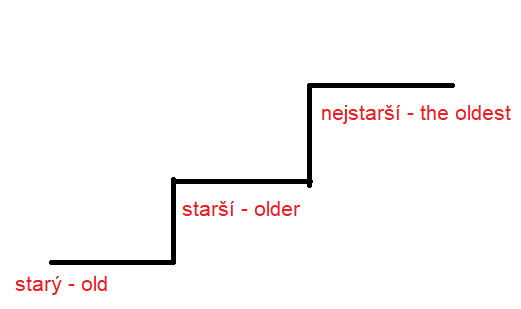 Třetí stupeň přídavných jmen jednoslabičných a dvojslabičných (zakončených na –y) – přidáváme příponu –est, přidáváme ještě určitý člen the (the oldest girl, the youngest boy).!!!POZORkoncové –e odpadá: nice-nicestkoncové –y se po souhlásce mění v –i (po samohlásce ne): happy-happiestzdvojení souhlásky po krátké samohlásce: big-biggestNepravidelné: good-better-the best	bad-worse-the worstProcvičování: PS 41/8 – správné řešení najdeš v klíčiPRÁCE S TEXTEMUč. 40/1 – přečíst+přeložit větyNa tomto odkazu jsou k dispozici nahrávky:https://ulozto.cz/file/1XA1X7jQiB8B/hello-kids-5-mp3-zipKLÍČ KE CVIČENÍMPS 40/2A chicken eats seeds.A dog eats meat.A goat eats grass.PS 40/3A cow gives us milk, meat, and leather.A goose gives us meat and feathers.A hen gives us eggs and meat.A sheep gives us milk, meat, wool and leather.PS 41/8Ta dlouhá čepice je pro ni. The long hat is for her.Ty delší ponožky jsou pro něho. The longer socks are for him.Ty nejdelší lyže jsou pro mě.	The longest skis are for me.Moje známka je dobrá. My mark is good.Tvoje známka je lepší. Your mark is better.Tomova známka je nejlepší. Tom´s mark is the best.DOMÁCÍ ÚKOL K ODEVZDÁNÍ Jednoduchý popis domácího zvířátka (3 věty)Inspirace uč. str. 40/2Příklady vět: It eats grass. It can fly. It has got four legs. It gives us meat. It is big.SAMOZŘEJMĚ NAPIŠTE, O JAKÉ ZVÍŘE SE JEDNÁ. V POPISU POUŽÍVEJTE ZÁJMENO IT.Z vašich popisů se vám pokusím udělat kvíz, který dostanete na školní e-mail.PS 41/6 – doplňte tabulkuZPŮSOB ZPRACOVÁNÍ A ODEVZDÁNÍ:Cvičení vyplňte ve Wordu (případně na papír a můžete ho ofotit, oskenovat) a zašlete mi jej na adresu: lucie.nesporova@zsuj.czJako název souboru použijte své jméno.Datum odevzdání: pondělí 6.4.2020